Minko Aleksey NikolaevichExperience:Documents and further information:02/08/2014	22/12/2014	2  eng	Arran Gas	Lpg 	3847	Akasaka 3090 kWt	Epic 
CRS
12/02/2015	18/07/2015	2 eng	Epic Barnes	Lpg	5763	B&w 7S35MC 4530kw	Epic
CRS
15/10/2015	19/02/2016	Chief Eng.	Caspian Gas	LPG	3983	Akasaka 2600 kWt	Caspian Petrochemical FZE
CRS
20/02/2016	19/07/2016	Chief Eng.	Caspian Gas	LPG	3983	Akasaka 2600 kWt	Caspian Petrochemical FZE
CRS
05/11/2016	12/02/2017	Chief Eng.	Caspian Gas	LPG	3983	Akasaka 2600 kWt	Caspian Petrochemical FZE
CRSPosition applied for: Chief EngineerDate of birth: 28.08.1985 (age: 32)Citizenship: UkraineResidence permit in Ukraine: NoCountry of residence: RussiaCity of residence: NovorossiyskContact Tel. No: +7 (978) 098-03-12E-Mail: SUPER.ALEX24@YANDEX.RUSkype: minkoalexseyU.S. visa: NoE.U. visa: NoUkrainian biometric international passport: Not specifiedDate available from: 01.07.2017English knowledge: GoodMinimum salary: 9999 $ per monthPositionFrom / ToVessel nameVessel typeDWTMEBHPFlagShipownerCrewingChief Engineer15.10.2015-12.02.2017Caspian GasLPG Tanker55552888-caspian petrochemical fzeCRS2nd Engineer06.12.2012-13.03.2013GAS IONIANLPG Tanker10000MAN&BW7000LIBERIABENELUXINTERMARIN2nd Engineer01.08.2012-26.10.2012TRINITY SPIRITFPSO â floating production storage and offloading132995Steam turbine40000LiberiaSHEBAN  EXPLORATIONTENET3rd Engineer18.03.2012-17.07.2012GAS GROUPERChemical Tanker35000B&W10000Marshall IslandsPrime MarineHanza3rd Engineer08.12.2010-18.05.2011JemilaLPG Tanker8184B&w7000BahamasSONATRACHHANZA3rd Engineer15.03.2010-11.08.2010JemilaLPG Tanker8184B&W7000BahamasSonatrachHanza4th Engineer13.07.2009-01.01.2010JemilaLPG Tanker8184B&w7000BahamasSONATRACHHANZA4th Engineer20.10.2008-24.04.2009JemilaLPG Tanker8184B&w7000BahamasSONATRACHHANZA4th Engineer10.12.2007-12.08.2008Iran GazLPG Tanker9496sulzer 6rnd687300 kWtIranNITSGlobal ServisEngine Fitter05.01.2010-17.01.0010RHOURD ENOUSSChemical Tanker35306SULZER13560LiberiaSONATRACHHaNZA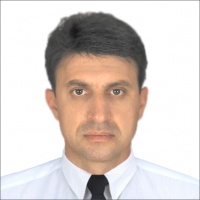 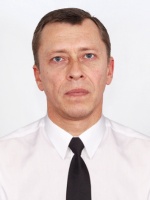 